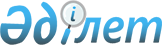 Үгіттік баспа материалдарын орналастыруға арналған орындар белгілеу туралы
					
			Күшін жойған
			
			
		
					Атырау облысы Исатай ауданы әкімдігінің 2011 жылғы 14 желтоқсандағы № 203 қаулысы. Атырау облысының Әділет департаментінде 2011 жылғы 20 желтоқсанда № 4-4-189 тіркелді. Күші жойылды - Исатай ауданы әкімдігінің 2012 жылғы 7 ақпандағы № 21 қаулысымен.

      Ескерту. Күші жойылды - Исатай ауданы әкімдігінің 2012.02.07 №  21 қаулысымен.

      Қазақстан Республикасының 2001 жылғы 23 қаңтардағы "Қазақстан Республикасындағы жергілікті мемлекеттік басқару және өзін-өзі басқару туралы" Заңының 31-бабына, Қазақстан Республикасының 1995 жылғы 28 қыркүйектегі"Қазақстан Республикасындағы сайлау туралы" Конституциялық Заңының 28 бабы негізінде аудан әкімдігі ҚАУЛЫ ЕТЕДІ:



      1. Осы қаулының 1 қосымшасына сәйкес аумақтық сайлау комиссиясымен келісе отырып, Қазақстан Республикасы Парламенті Мәжілісі және облыстық, аудандық мәслихат депутаттығына кандидаттар үшін үгіттік баспа материалдарын орналастыру орындары белгіленсін.



      2. Осы қаулының 2 қосымшасына сәйкес, мемлекеттік органдарға Қазақстан Республикасының қолданыстағы заңнамаларында көзделген тәртіпке сәйкес келісім-шарт негізінде Қазақстан Республикасы Парламенті Мәжілісі және облыстық, аудандық мәслихат депутаттығына кандидаттарға сайлаушылармен кездесу үшін үй-жайлар бөлінуін қамтамасыз етсін.



      3. Осы қаулының орындалуын бақылау аудан әкімінің орынбасары М.Р. Өтеғалиевке жүктелсін.



      4. Осы қаулы әділет органдарында мемлекеттік тіркелген күннен бастап күшіне енеді және алғаш ресми жарияланғаннан кейін күнтізбелік он күн өткен соң қолданысқа енгізіледі.      Аудан әкімі                                Б. ҚарабаевКелісілді:

      Аудандық аумақтық сайлау

      комиссиясының төрағасы:                    Р. Карабалина

      13.12.2011 жыл

Аудан әкімдігінің      

2011 жылғы 14 желтоқсанның № 203

қаулысына 1 қосымша     Қазақстан Республикасы Парламенті Мәжілісі және облыстық, аудандық мәслихат депутаттығына кандидаттар үшін үгіттік баспа материалдарын орналастыру орындарының тізбесі

Аудан әкімдігінің      

2011 жылғы 14 желтоқсанның № 203

қаулысына 2 қосымша     Қазақстан Республикасы Парламенті Мәжілісі және облыстық, аудандық мәслихат депутаттығына кандидаттарға сайлаушылармен кездесу үшін үй-жайлар бөлінуін қамтамасыз етуге жауапты мемлекеттік орган
					© 2012. Қазақстан Республикасы Әділет министрлігінің «Қазақстан Республикасының Заңнама және құқықтық ақпарат институты» ШЖҚ РМК
				№Селолық округ атауыОрналасқан жері1Аққыстау селолық округіндеСары-Арқа көшесі мен Д. Абилхайров көшесінің қиылысындағы стенд1Аққыстау селолық округіндеҮбі батыр көшесінде орналасқан ақпараттық тақта1Аққыстау селолық округіндеЕ. Қазақстан көшесінде орналасқан ақпараттық тақта1Аққыстау селолық округіндеЖалтыр көшесі мен Қазына көшесінің қиылысындағы стенд1Аққыстау селолық округінде17 бекет орталық алаңда орналасқан ақпараттық тақта1Аққыстау селолық округіндеЖас-Алаш көшесі мен Ынтымақ көшесінің қиылысында орналасқан ақпараттық тақта2Қамысқала селолық округіндеБаксай көшесі мен И. Шөкетаев көшесінің қиылысындағы ақпараттық тақта2Қамысқала селолық округіндеҚамысқала көшесінің бойында орналасқан ақпараттық тақта3Тұщықұдық селолық округіҒ. Рамазанов көшесінің бойында орналасқан ақпараттық тақта3Тұщықұдық селолық округіШ. Шәріпов көшесінің бойында орналасқан ақпараттық тақта3Тұщықұдық селолық округі"Қызыл үй" елді мекені, орталық алаңда орналасқан ақпараттық тақта4Жанбай селолық округіЗ. Құрасұлы көшесінің бойында орналасқан ақпараттық тақта5Нарын селолық округіБолат жол көшесінің бойында орналасқан ақпараттық тақта6Забурын селолық округіЖастар көшесінің бойында орналасқан ақпараттық тақта7Исатай селолық округіИ. Тайманов көшесінің бойында орналасқан ақпараттық тақта№Мемлекеттік орган атауыБасшысыТелефон, факсМекен-жайыАудандық қаржы бөліміКадыржанова Райхан Ғалымқызы8 (71231) 20338,20383Аққыстау селосы,

Е. Қазақстан көшесі - 12